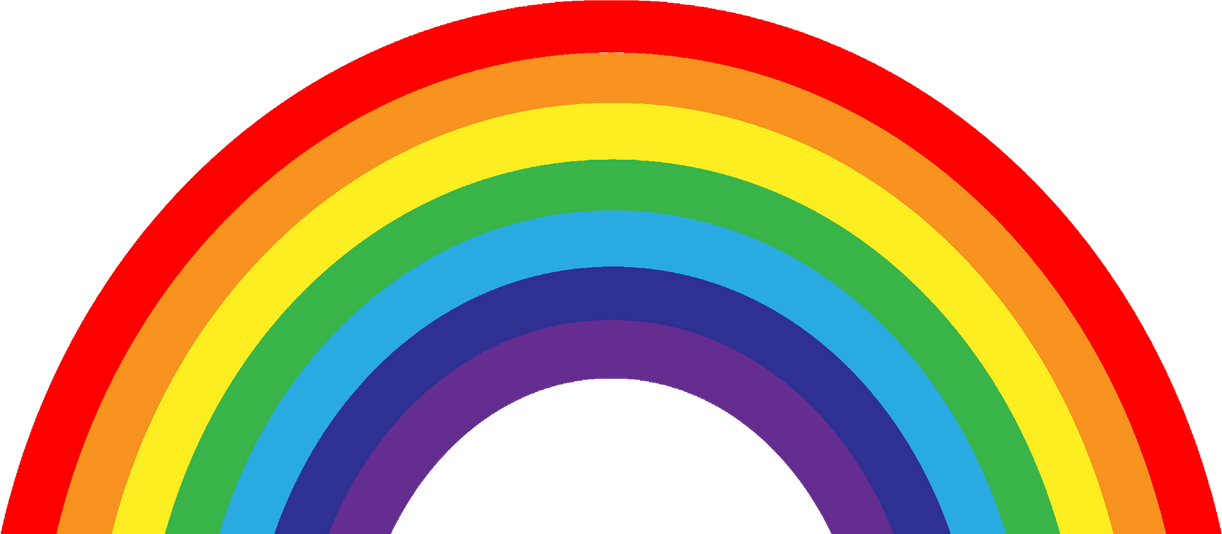 PROYECTO EDUCATIVO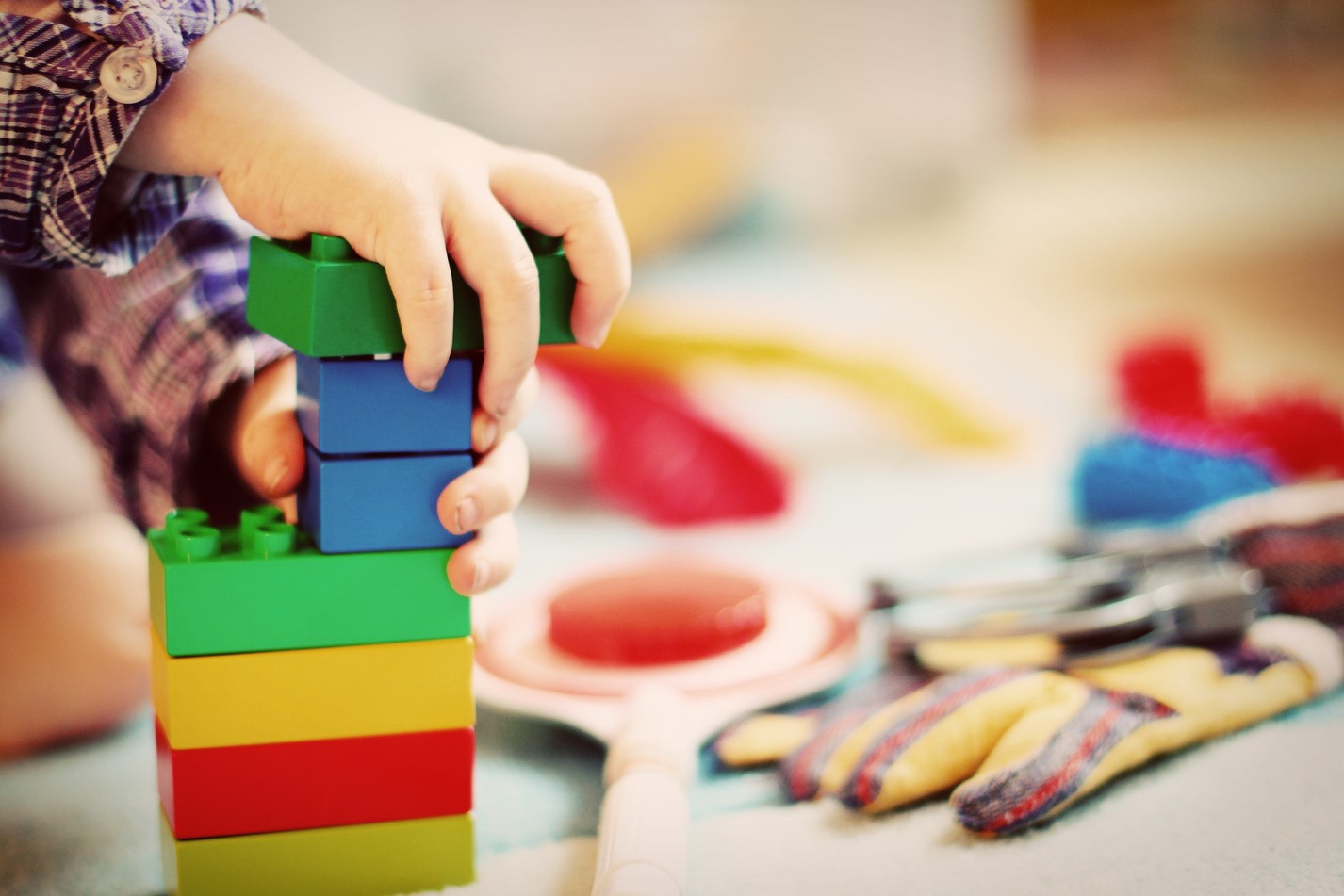 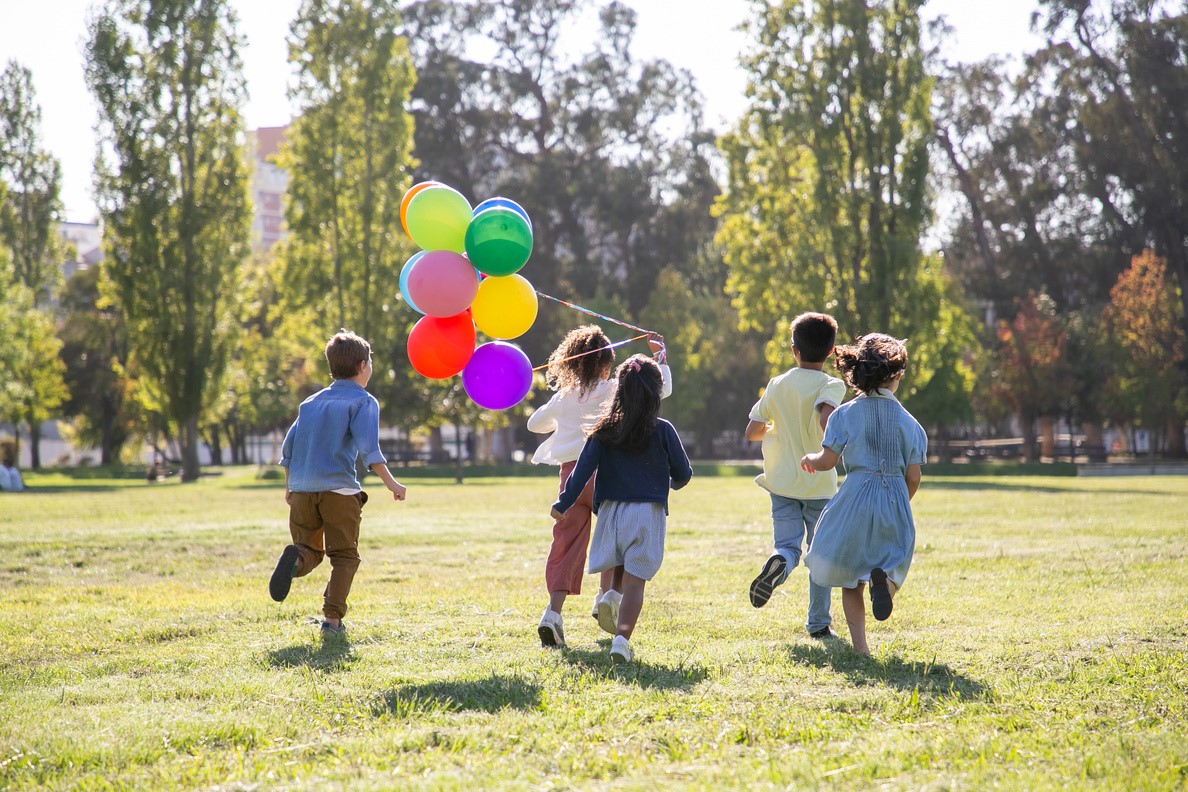 El proyecto elegido por Arco Iris Infantil, es un proyecto comprometido con la infancia y con la educación, y que no solo garantiza los contenidos, sino que también se preocupa por cómo enseñarlos, desplegando propuestas educativas ricas y sensibles para la primera infancia por medio de un aprendizaje motivador, experimental, significativo y creativo.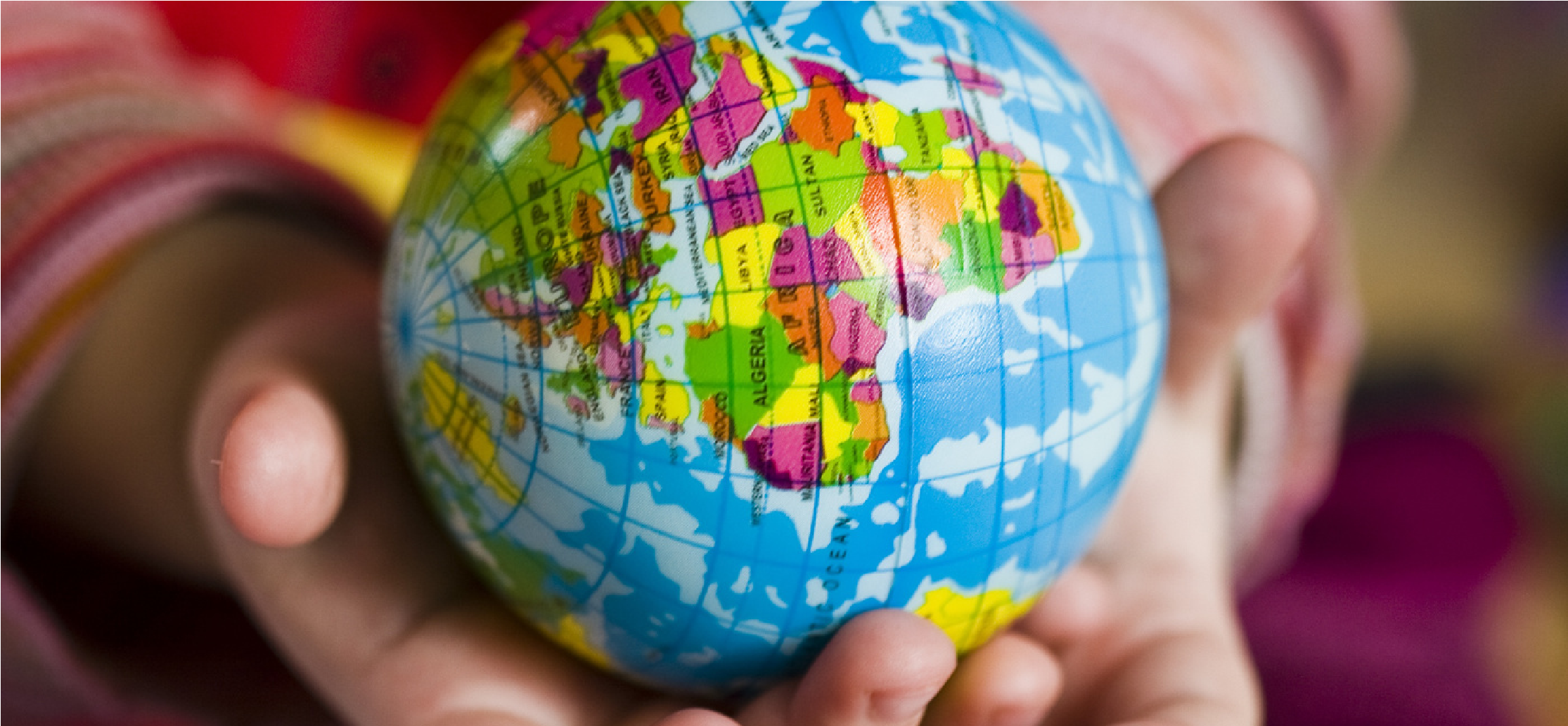 Un método globalizadoHablamos de método globalizado para referirnos a la didáctica de la enseñanza que parte de la realidad cercana y permite que el niño establezca una relación entre aquello que sabe y aquello que está aprendiendo. Está basado en la necesidad de proporcionar al niño los procedimientos, destrezas y habilidades necesarias para resolver los problemas que se le plantean tanto dentro como fuera del entorno escolar. Nuestro proyecto es respetuoso con el desarrollo global del niño y con su forma de aprender. Tiene como principal  objetivo contribuir al desarrollo infantil por medio de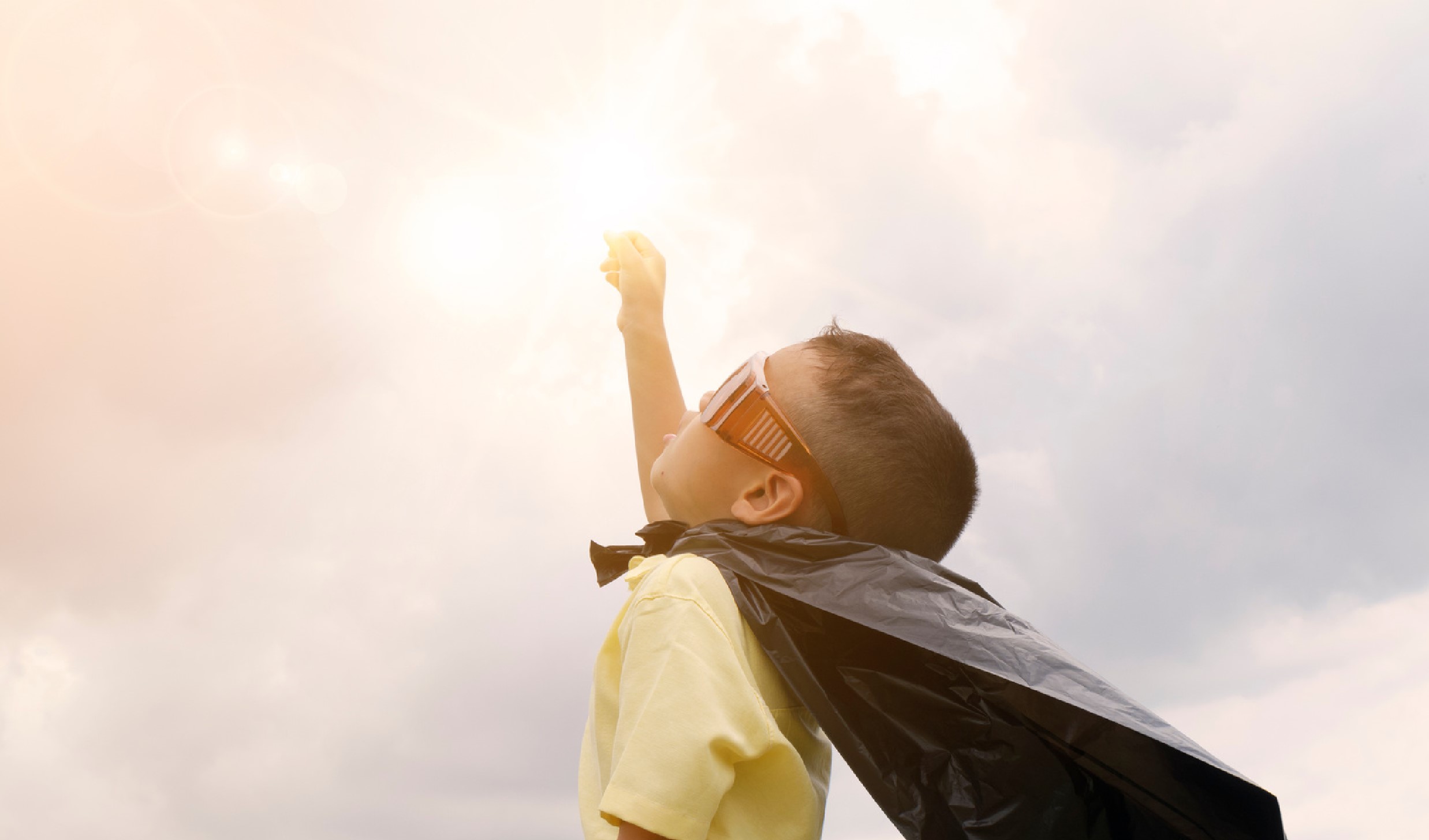 actividades globalizadoras que tengan interés y significado para los niños. Organiza las áreas del currículum desde un enfoque globalizador, de manera que se entrelazan, se complementan yse refuerzan para ayudar a los niños a construir y reconstruir el conocimiento y desarrollar competencias necesarias para la vida cotidiana. 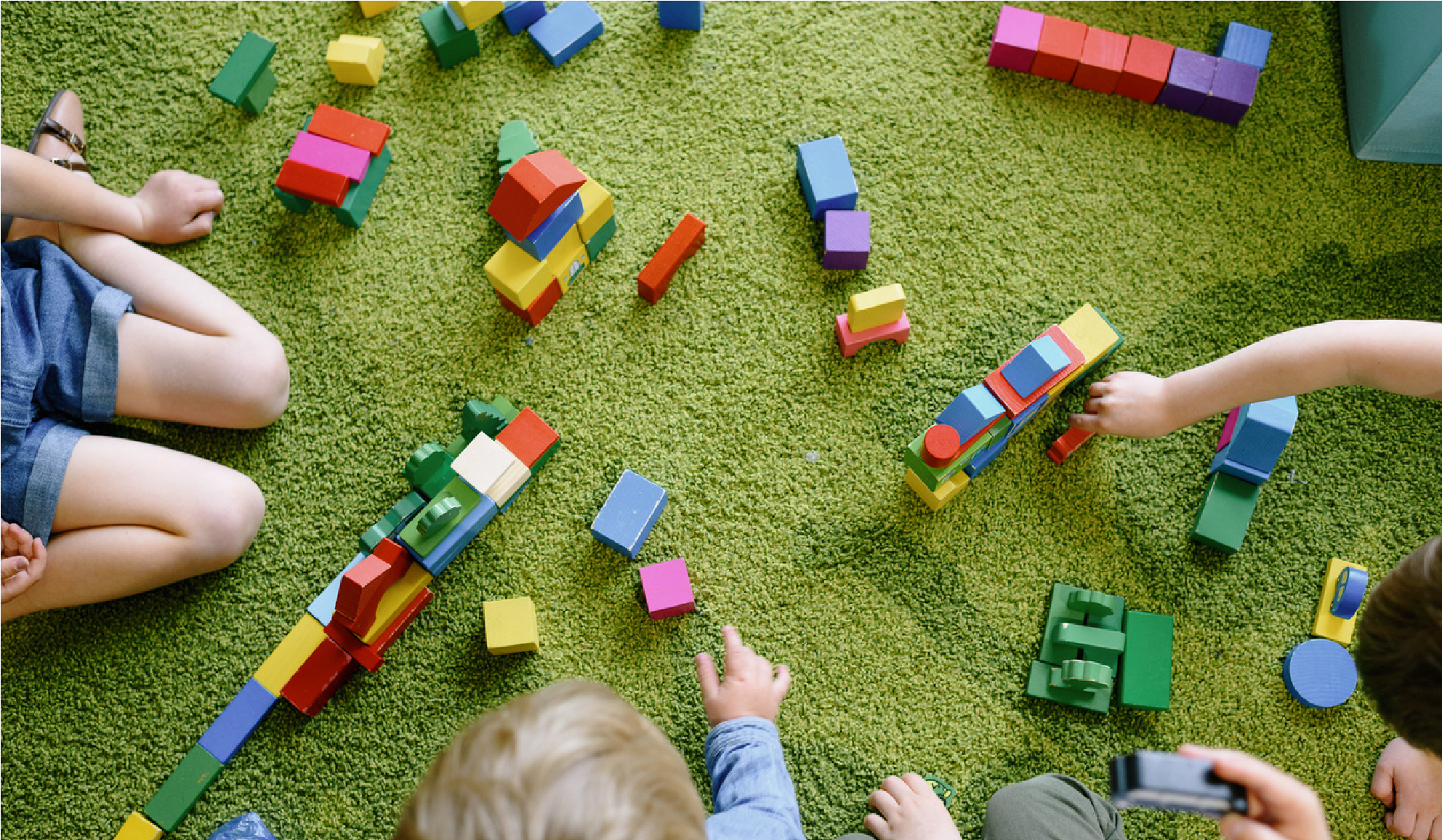 ¿Cómo aprenden?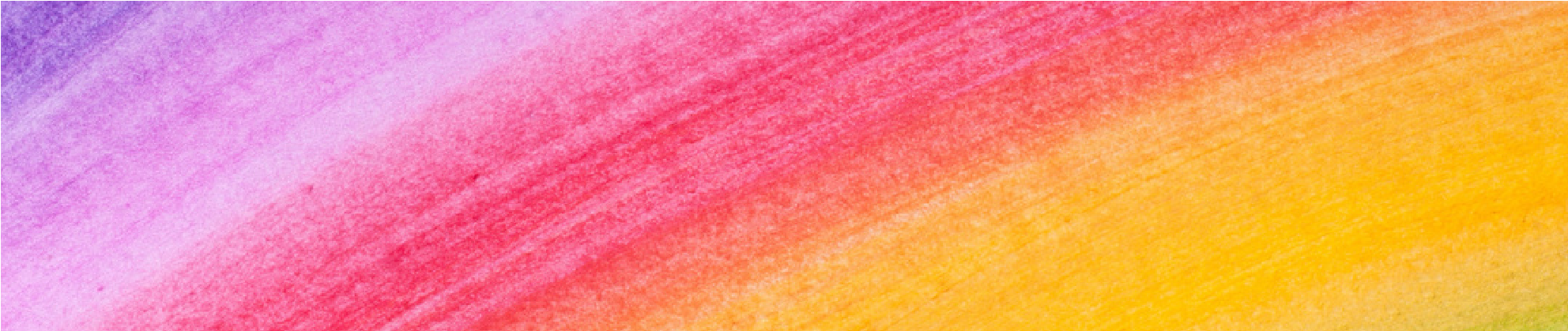 El proyecto de Arco Iris Infantil tiene en cuenta tanto el desarrollo integral de los niños de 0-2 años y cuáles son sus características evolutivas en el ámbito cognitivo, afectivo, social, lingüístico y motor como el modo en que aprende.Los niños aprenden comportamientos, destrezas, hábitos, conocimientos... de maneras muy variadas:.- Por medio de la experiencia con objetos. .- Mediante la experiencia con situaciones. .- La imitación .-El refuerzo positivo..- El aprendizaje compartido. 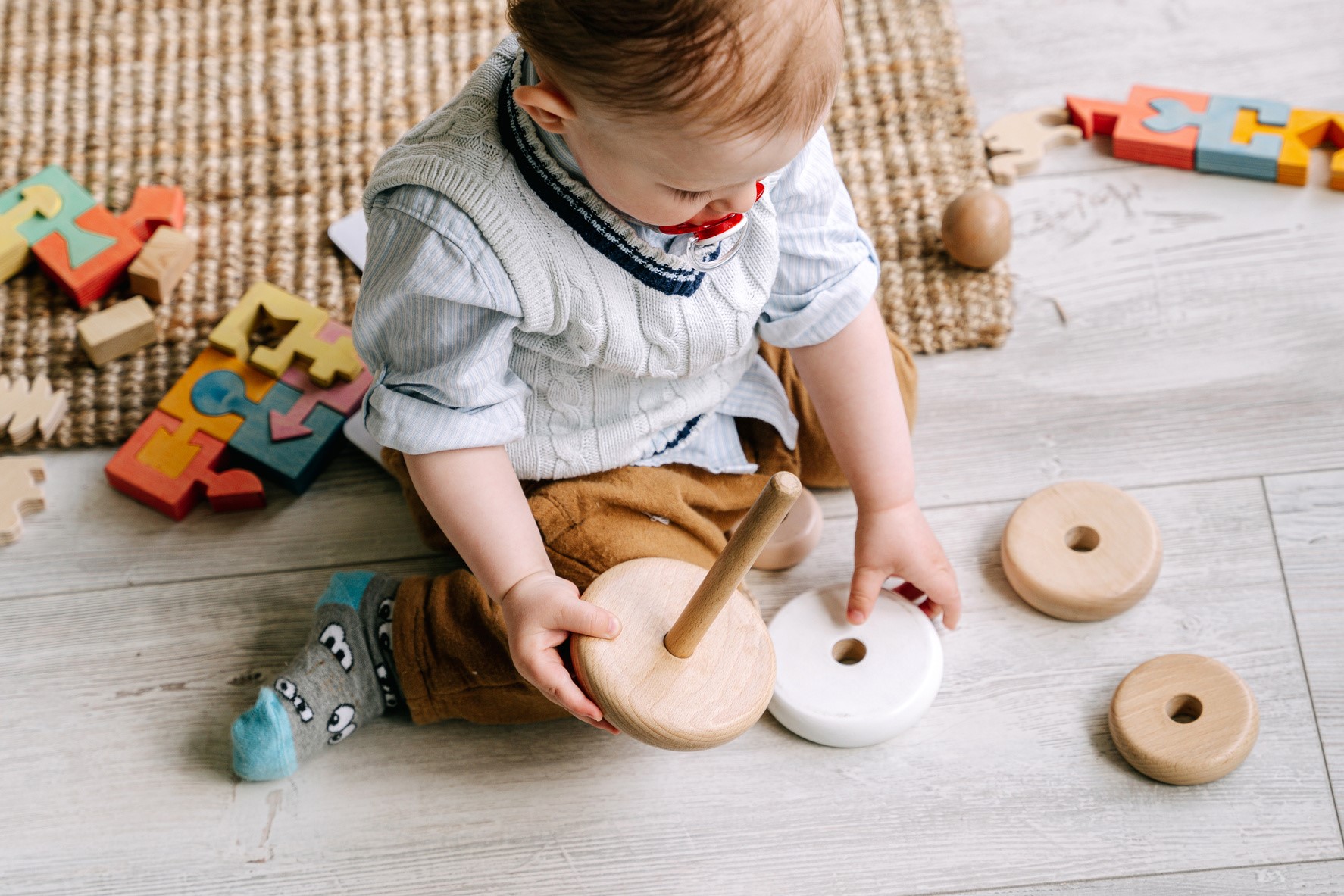 INNOVACIÓN PEDAGÓGICANuestro proyecto apuesta por la innovación pedagógica, para lo cual se centra en aspectos claves fundamentales, como:.La estimulación multisensorial.. La educación emocional.. La teoría de las inteligencias múltiples.. Aprender a pensar. . El aprendizaje cooperativo.. El aprendizaje basado en proyectos. Recursos digitales.Para favorecer el desarrollo integral de los más pequeños, es fundamental la exposición del niño a un ambiente rico en estímulos y experiencias. Desde esta perspectiva, dentro del proyecto es clave el acercamiento a los recursos digitales. 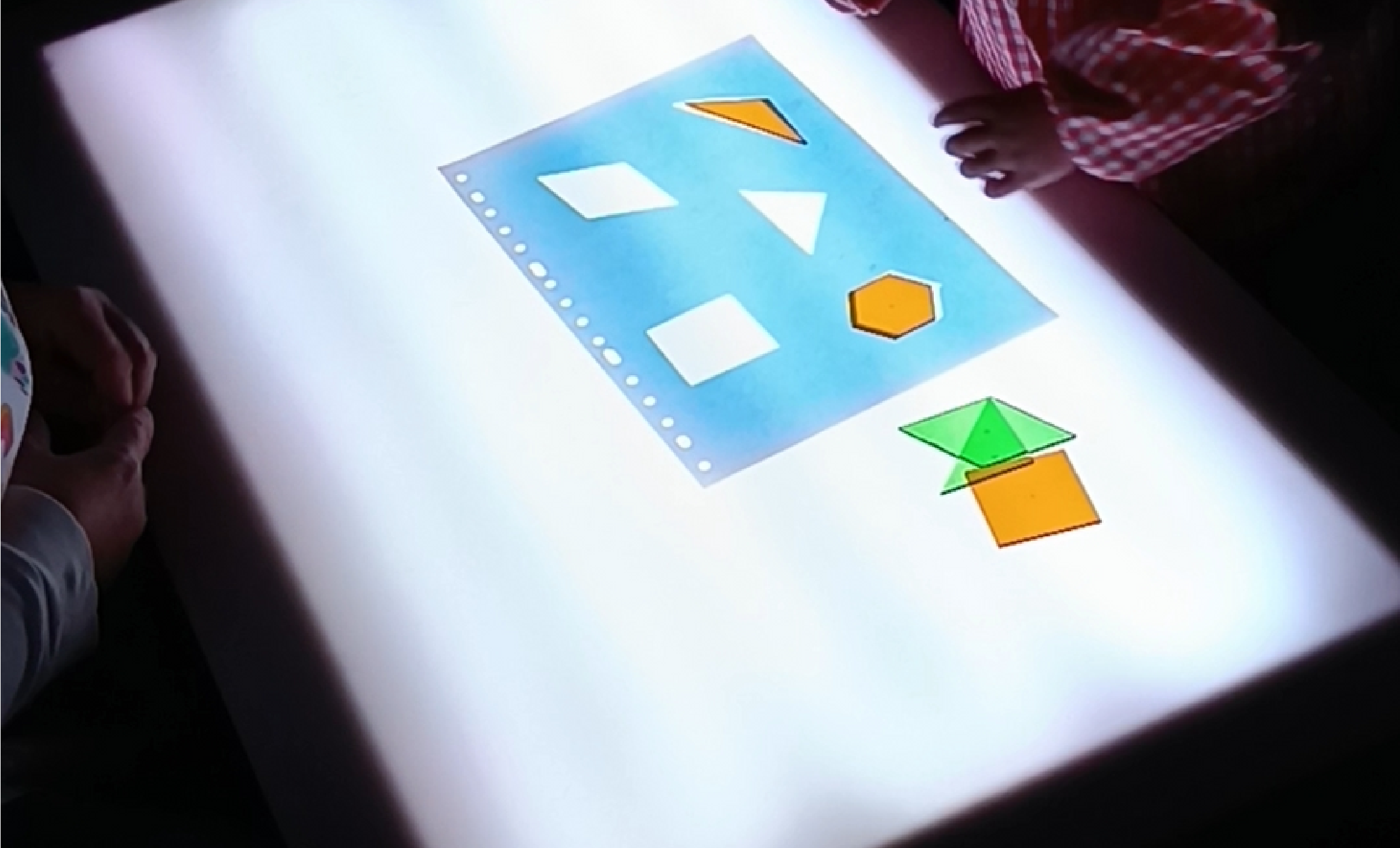 Son tan variados y versátiles que se adaptan a los diferentes estilos de aprendizaje de cada alumno, facilitan la comprensión y fomentan la creatividad y el trabajo autónomo de los niñosEl inglés dentro del proyecto de Arco Iris Infantil.Nuestro proyecto se caracteriza por enfocar el aprendizaje de la lengua en el desarrollo de la competencia comunicativa a través de cuentos, sonidos, juegos, canciones, estímulos visuales y actividades manipulativas. Con ayuda de nuestra mascota Cheep se presentan los contenidos de roma lúdica yvariada mediante actividades de corta duración.El aprendizaje es continuo y acumulativo, y se construye a partir de referentes sonoros y visuales. 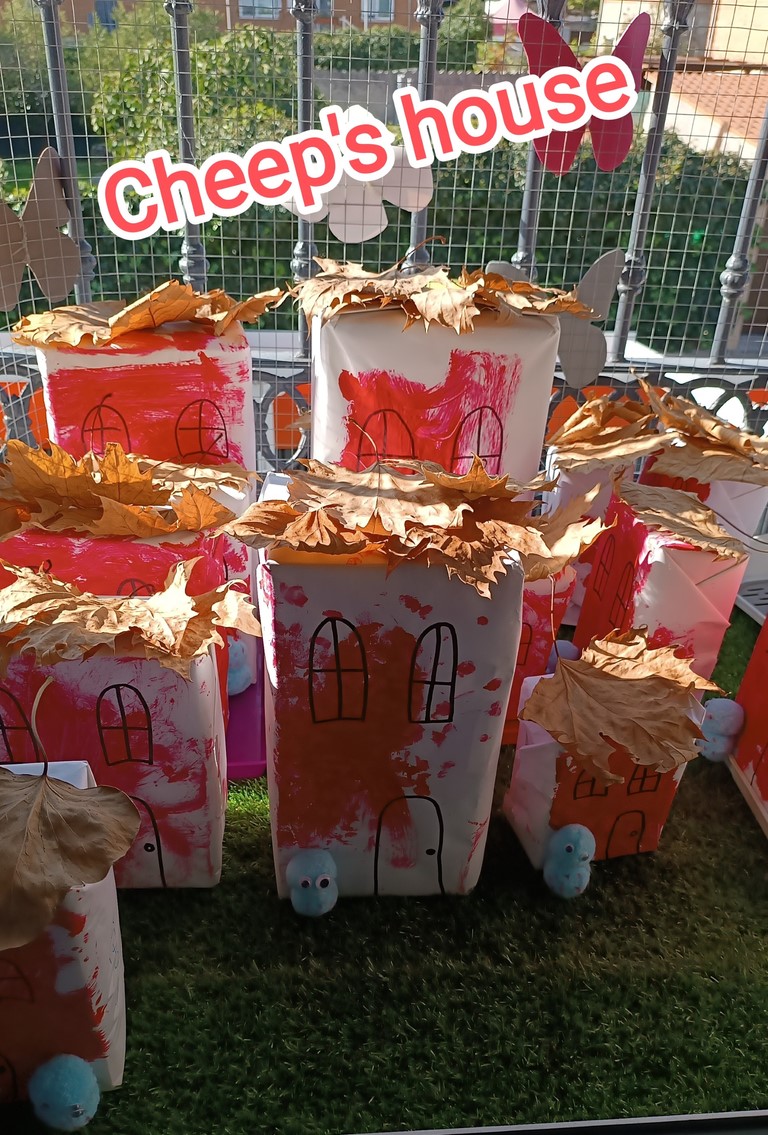 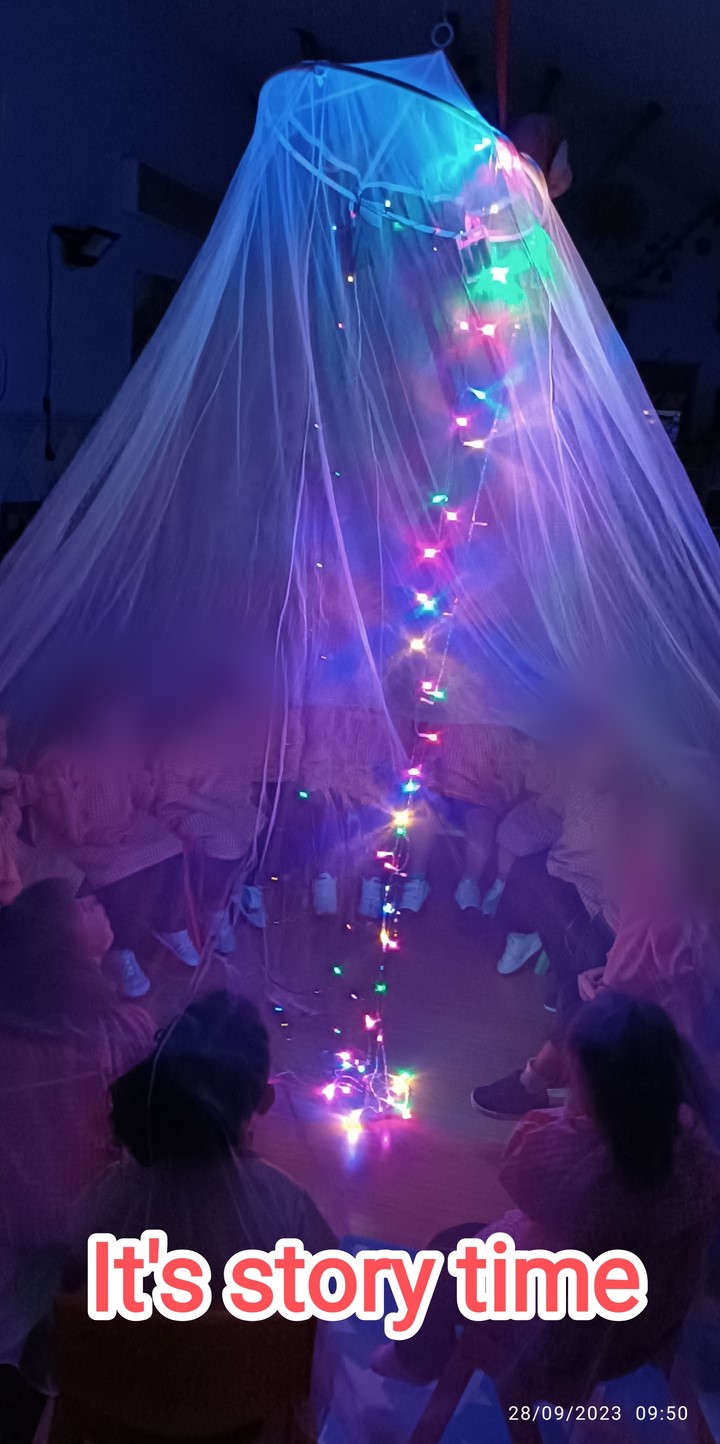 